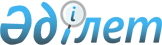 Шортанды аудандық мәслихатының 2017 жылғы 20 желтоқсандағы № С-22/2 "2018-2020 жылдарға арналған аудандық бюджет туралы" шешіміне өзгерістер енгізу туралыАқмола облысы Шортанды аудандық мәслихатының 2018 жылғы 6 тамыздағы № С-29/2 шешімі. Ақмола облысының Әділет департаментінде 2018 жылғы 16 тамызда № 6768 болып тіркелді
      РҚАО-ның ескертпесі.

      Құжаттың мәтінінде түпнұсқаның пунктуациясы мен орфографиясы сақталған.
      Қазақстан Республикасының 2008 жылғы 4 желтоқсандағы Бюджет кодексінің 106, 109, 111 баптарына, "Қазақстан Республикасындағы жергілікті мемлекеттік басқару және өзін-өзі басқару туралы" Қазақстан Республикасының 2001 жылғы 23 қаңтардағы Заңының 6 бабының 1 тармағының 1) тармақшасына сәйкес, Шортанды аудандық мәслихаты ШЕШІМ ҚАБЫЛДАДЫ:
      1. Шортанды аудандық мәслихатының "2018-2020 жылдарға арналған аудандық бюджет туралы" 2017 жылғы 20 желтоқсандағы № С-22/2 (Нормативтік құқықтық актілерді мемлекеттік тіркеу тізілімінде № 6300 тіркелген, 2018 жылдың 13 қаңтарында аудандық "Вести", "Өрлеу" газеттерінде жарияланған) шешіміне келесі өзгерістер енгізілсін:
      1 тармақ жаңа редакцияда жазылсын:
      "1. 2018-2020 жылдарға арналған аудандық бюджет тиісінше 1, 2 және 3 қосымшаларға сәйкес, оның ішінде 2018 жылға келесі көлемдерде бекітілсін:
      1) кірістер – 4 051 709,7 мың теңге, соның ішінде:
      салықтық түсімдер – 762 020 мың теңге;
      салықтық емес түсімдер – 21 140 мың теңге;
      негізгі капиталды сатудан түсетін түсімдер – 46 916 мың теңге;
      трансферттер түсімі – 3 221 633,7 мың теңге;
      2) шығындар – 4 057 235,8 мың теңге;
      3) таза бюджеттік кредиттеу – 199 117 мың теңге, соның ішінде:
      бюджеттік кредиттер – 230 880 мың теңге;
      бюджеттік кредиттерді өтеу – 31 763 мың теңге;
      4) қаржы активтерімен операциялар бойынша сальдо – 0 мың теңге;
      қаржы активтерін сатып алу – 0 мың теңге;
      5) бюджет тапшылығы (профициті) – -204 643,1 мың теңге;
      6) бюджет тапшылығын қаржыландыру (профицитін пайдалану) – 204 643,1 мың теңге.";
      шешімнің 1, 5, 11, 12 қосымшалары осы шешімнің 1, 2, 3, 4 қосымшаларына сәйкес жаңа редакцияда жазылсын.
      2. Осы шешім Ақмола облысының Әділет департаментінде мемлекеттік тіркелген күнінен бастап күшіне енеді және 2018 жылдың 1 қаңтарынан бастап қолданысқа енгізіледі.
      "КЕЛІСІЛДІ"
      06.08.2018 ж. 2018 жылға арналған аудандық бюджет 2018 жылға арналған аудандық бюджеттің қаладағы ауданның, аудандық маңызы бар қаланың, кенттің, ауылдың, ауылдық округтің бюджеттік бағдарламалары 2018 жылға арналған республикалық бюджеттен нысаналы трансферттер 2018 жылға арналған облыстық бюджеттен нысаналы трансферттер
					© 2012. Қазақстан Республикасы Әділет министрлігінің «Қазақстан Республикасының Заңнама және құқықтық ақпарат институты» ШЖҚ РМК
				
      Сессия төрайымы,
аудандық мәслихат хатшысының
міндетін атқарушы

А.Коровина

      Шортанды ауданының әкімі

Г.Сәдуақасова
Шортанды аудандық мәслихатының
2018 жылғы 6 тамыздағы № С-29/2
шешіміне 1 қосымша
Шортанды аудандық мәслихатының
2017 жылғы 20 желтоқсандағы № С-22/2
шешіміне 1 қосымша
Функционалдық топ
Функционалдық топ
Функционалдық топ
Функционалдық топ
Функционалдық топ
Сома, мың теңге
Санаты
Санаты
Санаты
Санаты
Санаты
Сома, мың теңге
Функционалдық кіші топ
Функционалдық кіші топ
Функционалдық кіші топ
Функционалдық кіші топ
Сома, мың теңге
Сыныбы
Сыныбы
Сыныбы
Сыныбы
Сома, мың теңге
Бюджеттік бағдарламалардың әкімшісі
Бюджеттік бағдарламалардың әкімшісі
Бюджеттік бағдарламалардың әкімшісі
Сома, мың теңге
Кіші сыныбы
Кіші сыныбы
Кіші сыныбы
Сома, мың теңге
Бағдарлама
Бағдарлама
Сома, мың теңге
I. Кiрiстер
4051709,7
1
Салықтық түсімдер
762020
01
Табыс салығы
14038
2
Жеке табыс салығы
14038
03
Әлеуметтiк салық
361125
1
Әлеуметтік салық
361125
04
Меншiкке салынатын салықтар
294006
1
Мүлiкке салынатын салықтар
280355
3
Жер салығы
5271
4
Көлiк құралдарына салынатын салық
6930
5
Бірыңғай жер салығы
1450
05
Тауарларға, жұмыстарға және қызметтерге салынатын iшкi салықтар
86411
2
Акциздер
4151
3
Табиғи және басқа ресурстарды пайдаланғаны үшiн түсетiн түсiмдер
63000
4
Кәсiпкерлiк және кәсiби қызметтi жүргiзгенi үшiн алынатын алымдар
19260
07
Басқа да салықтар
220
1
Жергілікті бюджетке түсетін өзге де салық түсімдері
220
08
Заңдық мәнді іс-әрекеттерді жасағаны және (немесе) құжаттар бергені үшін оған уәкілеттігі бар мемлекеттік органдар немесе лауазымды адамдар алатын міндетті төлемдер
6220
1
Мемлекеттік баж
6220
2
Салықтық емес түсiмдер
21140
01
Мемлекеттік меншіктен түсетін кірістер
4379
1
Мемлекеттік кәсіпорындардың таза кірісі бөлігіндегі түсімдер
17
5
Мемлекет меншігіндегі мүлікті жалға беруден түсетін кірістер
4322
7
Мемлекеттік бюджеттен берілген кредиттер бойынша сыйақылар
40
06
Басқа да салықтық емес түсiмдер
16761
1
Басқа да салықтық емес түсiмдер
16761
3
Негізгі капиталды сатудан түсетін түсімдер
46916
03
Жердi және материалдық емес активтердi сату
46916
1
Жерді сату
46916
4
Трансферттер түсімі
3221633,7
02
Мемлекеттiк басқарудың жоғары тұрған органдарынан түсетiн трансферттер
3221633,7
2
Облыстық бюджеттен түсетiн трансферттер
3221633,7
II. Шығындар
4057235,8
01
Жалпы сипаттағы мемлекеттiк қызметтер 
190160,2
1
Мемлекеттiк басқарудың жалпы функцияларын орындайтын өкiлдiк, атқарушы және басқа органдар
146499
112
Аудан (облыстық маңызы бар қала) мәслихатының аппараты
28297,2
001
Аудан (облыстық маңызы бар қала) мәслихатының қызметін қамтамасыз ету жөніндегі қызметтер
28297,2
122
Аудан (облыстық маңызы бар қала) әкімінің аппараты
72185,8
001
Аудан (облыстық маңызы бар қала) әкімінің қызметін қамтамасыз ету жөніндегі қызметтер
72185,8
123
Қаладағы аудан, аудандық маңызы бар қала, кент, ауыл, ауылдық округ әкімінің аппараты
46016
001
Қаладағы аудан, аудандық маңызы бар қала, кент, ауыл, ауылдық округ әкімінің қызметін қамтамасыз ету жөніндегі қызметтер
46016
2
Қаржылық қызмет
901,5
459
Ауданның (облыстық маңызы бар қаланың) экономика және қаржы бөлімі
901,5
003
Салық салу мақсатында мүлікті бағалауды жүргізу
901,5
9
Жалпы сипаттағы өзге де мемлекеттiк қызметтер
42759,7
458
Ауданның (облыстық маңызы бар қаланың) тұрғын үй-коммуналдық шаруашылығы, жолаушылар көлігі және автомобиль жолдары бөлімі
12504,5
001
Жергілікті деңгейде тұрғын үй-коммуналдық шаруашылығы, жолаушылар көлігі және автомобиль жолдары саласындағы мемлекеттік саясатты іске асыру жөніндегі қызметтер
12504,5
459
Ауданның (облыстық маңызы бар қаланың) экономика және қаржы бөлімі
23124,2
001
Ауданның (облыстық маңызы бар қаланың) экономикалық саясатын қалыптастыру мен дамыту, мемлекеттік жоспарлау, бюджеттік атқару және коммуналдық меншігін басқару саласындағы мемлекеттік саясатты іске асыру жөніндегі қызметтер
23124,2
494
Ауданның (облыстық маңызы бар қаланың) кәсіпкерлік және өнеркәсіп бөлімі
7131
001
Жергілікті деңгейде кәсіпкерлікті және өнеркәсіпті дамыту саласындағы мемлекеттік саясатты іске асыру жөніндегі қызметтер
7131
02
Қорғаныс
5090,3
1
Әскери мұқтаждықтар
4510,8
122
Аудан (облыстық маңызы бар қала) әкімінің аппараты
4510,8
005
Жалпыға бірдей әскери міндетті атқару шеңберіндегі іс-шаралар
4510,8
2
Төтенше жағдайлар жөнiндегi жұмыстарды ұйымдастыру
579,5
122
Аудан (облыстық маңызы бар қала) әкімінің аппараты
579,5
006
Аудан (облыстық маңызы бар қала) ауқымындағы төтенше жағдайлардың алдын алу және оларды жою
79,5
007
Аудандық (қалалық) ауқымдағы дала өрттерінің, сондай-ақ мемлекеттік өртке қарсы қызмет органдары құрылмаған елдi мекендерде өрттердің алдын алу және оларды сөндіру жөніндегі іс-шаралар
500
04
Бiлiм беру
2432593,4
1
Мектепке дейiнгi тәрбиелеу және оқыту
345440
464
Ауданның (облыстық маңызы бар қаланың) білім беру бөлімі
315940
009
Мектепке дейінгі тәрбие ұйымдарының қызметін қамтамасыз ету
165237
040
Мектепке дейінгі білім беру ұйымдарында мемлекеттік білім беру тапсырысын іске асыруға
150703
467
Ауданның (облыстық маңызы бар қаланың) құрылыс бөлімі
29500
037
Мектепке дейiнгi тәрбие және оқыту объектілерін салу және реконструкциялау
29500
2
Бастауыш, негізгі орта және жалпы орта білім беру
1969106,1
464
Ауданның (облыстық маңызы бар қаланың) білім беру бөлімі
948585,1
003
Жалпы білім беру
1872456,1
006
Балаларға қосымша білім беру
76129
465
Ауданның (облыстық маңызы бар қаланың) дене шынықтыру және спорт бөлімі
20521
017
Балалар мен жасөспірімдерге спорт бойынша қосымша білім беру
20521
9
Бiлiм беру саласындағы өзге де қызметтер
118047,3
464
Ауданның (облыстық маңызы бар қаланың) білім беру бөлімі
118047,3
001
Жергілікті деңгейде білім беру саласындағы мемлекеттік саясатты іске асыру жөніндегі қызметтер
7448
004
Ауданның (облыстық маңызы бар қаланың) мемлекеттік білім беру мекемелерінде білім беру жүйесін ақпараттандыру 
2809
005
Ауданның (облыстық маңызы бар қаланың) мемлекеттік білім беру мекемелер үшін оқулықтар мен оқу-әдiстемелiк кешендерді сатып алу және жеткізу
48820
015
Жетім баланы (жетім балаларды) және ата-аналарының қамқорынсыз қалған баланы (балаларды) күтіп-ұстауға асыраушыларына ай сайынғы ақшалай қаражат төлемдері
16552,3
067
Ведомстволық бағыныстағы мемлекеттік мекемелерінің және ұйымдарының күрделі шығыстары
42418
06
Әлеуметтiк көмек және әлеуметтiк қамтамасыз ету
162798,4
1
Әлеуметтiк қамсыздандыру
8662
451
Ауданның (облыстық маңызы бар қаланың) жұмыспен қамту және әлеуметтік бағдарламалар бөлімі
8662
005
Мемлекеттік атаулы әлеуметтік көмек 
8662
2
Әлеуметтiк көмек
111771,7
123
Қаладағы аудан, аудандық маңызы бар қала, кент, ауыл, ауылдық округ әкімінің аппараты
1838,9
003
Мұқтаж азаматтарға үйінде әлеуметтік көмек көрсету
1838,9
451
Ауданның (облыстық маңызы бар қаланың) жұмыспен қамту және әлеуметтік бағдарламалар бөлімі
109932,8
002
Еңбекпен қамту бағдарламасы
49839,8
007
Жергілікті өкілетті органдардың шешімі бойынша мұқтаж азаматтардың жекелеген топтарына әлеуметтік көмек
22550
010
Үйден тәрбиеленіп оқытылатын мүгедек балаларды материалдық қамтамасыз ету
859
017
Мүгедектерді оңалту жеке бағдарламасына сәйкес, мұқтаж мүгедектерді міндетті гигиеналық құралдармен және ымдау тілі мамандарының қызмет көрсетуін, жеке көмекшілермен қамтамасыз ету
9133
023
Жұмыспен қамту орталықтарының қызметін қамтамасыз ету
27551
9
Әлеуметтiк көмек және әлеуметтiк қамтамасыз ету салаларындағы өзге де қызметтер 
42364,7
451
Ауданның (облыстық маңызы бар қаланың) жұмыспен қамту және әлеуметтік бағдарламалар бөлімі
42305,5
001
Жергілікті деңгейде жұмыспен қамтуды қамтамасыз ету және халық үшін әлеуметтік бағдарламаларды іске асыру саласындағы мемлекеттік саясатты іске асыру жөніндегі қызметтер
22721,5
011
Жәрдемақыларды және басқа да әлеуметтік төлемдерді есептеу, төлеу мен жеткізу бойынша қызметтерге ақы төлеу
257
050
Қазақстан Республикасында мүгедектердің құқықтарын қамтамасыз ету және өмір сүру сапасын жақсарту жөніндегі 2012-2018 жылдарға арналған іс-шаралар жоспарын іске асыру
7326
054
Үкіметтік емес ұйымдарда мемлекеттік әлеуметтік тапсырысты орналастыру
12001
458
Ауданның (облыстық маңызы бар қаланың) тұрғын үй-коммуналдық шаруашылығы, жолаушылар көлігі және автомобиль жолдары бөлімі
59,2
050
Қазақстан Республикасында мүгедектердің құқықтарын қамтамасыз ету және өмір сүру сапасын жақсарту жөніндегі 2012-2018 жылдарға арналған іс-шаралар жоспарын іске асыру
59,2
07
Тұрғын үй-коммуналдық шаруашылық
739454,1
1
Тұрғын үй шаруашылығы
464071
458
Ауданның (облыстық маңызы бар қаланың) тұрғын үй-коммуналдық шаруашылығы, жолаушылар көлігі және автомобиль жолдары бөлімі
2332
003
Мемлекеттік тұрғын үй қорының сақтаулуын үйымдастыру
2332
467
Ауданның (облыстық маңызы бар қаланың) құрылыс бөлімі
461739
004
Инженерлік-коммуникациялық инфрақұрылымды жобалау, дамыту және (немесе) жайластыру
461739
2
Коммуналдық шаруашылық
275383,1
458
Ауданның (облыстық маңызы бар қаланың) тұрғын үй-коммуналдық шаруашылығы, жолаушылар көлігі және автомобиль жолдары бөлімі
103468
012
Сумен жабдықтау және су бұру жүйесінің жұмыс істеуі
46068
026
Ауданның (облыстық маңызы бар қаланың) коммуналдық меншігіндегі жылу жүйелерін қолдануды ұйымдастыру
53000
048
Қаланы және елді мекендерді абаттандыруды дамыту
4400
467
Ауданның (облыстық маңызы бар қаланың) құрылыс бөлімі
171915,1
058
Елді мекендердегі сумен жабдықтау және су бұру жүйелерін дамыту
171915,1
08
Мәдениет, спорт, туризм және ақпараттық кеңістiк
179277,8
1
Мәдениет саласындағы қызмет
58928
455
Ауданның (облыстық маңызы бар қаланың) мәдениет және тілдерді дамыту бөлімі
58928
003
Мәдени-демалыс жұмысын қолдау
58928
2
Спорт
21243,2
465
Ауданның (облыстық маңызы бар қаланың) дене шынықтыру және спорт бөлімі
21243,2
001
Жергілікті деңгейде дене шынықтыру және спорт саласындағы мемлекеттік саясатты іске асыру жөніндегі қызметтер
9666,2
006
Аудандық (облыстық маңызы бар қалалық) деңгейде спорттық жарыстар өткiзу
2212
007
Әр түрлi спорт түрлерi бойынша ауданның (облыстық маңызы бар қаланың) құрама командаларының мүшелерiн дайындау және олардың облыстық спорт жарыстарына қатысуы
7190
032
Ведомстволық бағыныстағы мемлекеттік мекемелерінің және ұйымдарының күрделі шығыстары
2175
3
Ақпараттық кеңiстiк
51473,7
455
Ауданның (облыстық маңызы бар қаланың) мәдениет және тілдерді дамыту бөлімі
44054
006
Аудандық (қалалық) кiтапханалардың жұмыс iстеуi
37364
007
Мемлекеттік тілді және Қазақстан халқының басқа да тілдерін дамыту
6690
456
Ауданның (облыстық маңызы бар қаланың) ішкі саясат бөлімі
7419,7
002
Мемлекеттік ақпараттық саясат жүргізу жөніндегі қызметтер
7419,7
9
Мәдениет, спорт, туризм және ақпараттық кеңiстiктi ұйымдастыру жөнiндегi өзге де қызметтер
47632,9
455
Ауданның (облыстық маңызы бар қаланың) мәдениет және тілдерді дамыту бөлімі
29118,1
001
Жергілікті деңгейде тілдерді және мәдениетті дамыту саласындағы мемлекеттік саясатты іске асыру жөніндегі қызметтер
6528,1
032
Ведомстволық бағыныстағы мемлекеттік мекемелерінің және ұйымдарының күрделі шығыстары
22590
456
Ауданның (облыстық маңызы бар қаланың) ішкі саясат бөлімі
18514,8
001
Жергілікті деңгейде ақпарат, мемлекеттілікті нығайту және азаматтардың әлеуметтік сенімділігін қалыптастыру саласында мемлекеттік саясатты іске асыру жөніндегі қызметтер
12227,6
003
Жастар саясаты саласында іс-шараларды iске асыру
6287,2
10
Ауыл, су, орман, балық шаруашылығы, ерекше қорғалатын табиғи аумақтар, қоршаған ортаны және жануарлар дүниесін қорғау, жер қатынастары
107384,8
1
Ауыл шаруашылығы
67218
462
Ауданның (облыстық маңызы бар қаланың) ауыл шаруашылығы бөлімі
18152,2
001
Жергілікті деңгейде ауыл шаруашылығы саласындағы мемлекеттік саясатты іске асыру жөніндегі қызметтер
18152,2
473
Ауданның (облыстық маңызы бар қаланың) ветеринария бөлімі
49065,8
001
Жергілікті деңгейде ветеринария саласындағы мемлекеттік саясатты іске асыру жөніндегі қызметтер
14476,8
006
Ауру жануарларды санитарлық союды ұйымдастыру
400
007
Қаңғыбас иттер мен мысықтарды аулауды және жоюды ұйымдастыру
795
010
Ауыл шаруашылығы жануарларын сәйкестендіру жөніндегі іс-шараларды өткізу
300
011
Эпизоотияға қарсы іс-шаралар жүргізу
29094
047
Жануарлардың саулығы мен адамның денсаулығына қауіп төндіретін, алып қоймай залалсыздандырылған (зарарсыздандырылған) және қайта өңделген жануарлардың, жануарлардан алынатын өнімдер мен шикізаттың құнын иелеріне өтеу
4000
6
Жер қатынастары
14134,4
463
Ауданның (облыстық маңызы бар қаланың) жер қатынастары бөлімі
14134,4
001
Аудан (облыстық маңызы бар қала) аумағында жер қатынастарын реттеу саласындағы мемлекеттік саясатты іске асыру жөніндегі қызметтер
12134,4
006
Аудандардың, облыстық маңызы бар, аудандық маңызы бар қалалардың, кенттердiң, ауылдардың, ауылдық округтердiң шекарасын белгiлеу кезiнде жүргiзiлетiн жерге орналастыру
2000
9
Ауыл, су, орман, балық шаруашылығы, қоршаған ортаны қорғау және жер қатынастары саласындағы басқа да қызметтер
26032,4
459
Ауданның (облыстық маңызы бар қаланың) экономика және қаржы бөлімі
26032,4
099
Мамандарды әлеуметтік қолдау жөніндегі шараларды іске асыру
26032,4
11
Өнеркәсіп, сәулет, қала құрылысы және құрылыс қызметі
36306,9
2
Сәулет, қала құрылысы және құрылыс қызметі
36306,9
467
Ауданның (облыстық маңызы бар қаланың) құрылыс бөлімі
12214,5
001
Жергілікті деңгейде құрылыс саласындағы мемлекеттік саясатты іске асыру жөніндегі қызметтер
12214,5
468
Ауданның (облыстық маңызы бар қаланың) сәулет және қала құрылысы бөлімі
24092,4
001
Жергілікті деңгейде сәулет және қала құрылысы саласындағы мемлекеттік саясатты іске асыру жөніндегі қызметтер
7711,8
003
Аудан аумағында қала құрылысын дамыту схемаларын және елді мекендердің бас жоспарларын әзірлеу
16380,6
12
Көлiк және коммуникация
32350,8
1
Автомобиль көлiгi
27000
458
Ауданның (облыстық маңызы бар қаланың) тұрғын үй-коммуналдық шаруашылығы, жолаушылар көлігі және автомобиль жолдары бөлімі
27000
023
Автомобиль жолдарының жұмыс істеуін қамтамасыз ету
27000
9
Көлiк және коммуникациялар саласындағы өзге де қызметтер
5350,8
458
Ауданның (облыстық маңызы бар қаланың) тұрғын үй-коммуналдық шаруашылығы, жолаушылар көлігі және автомобиль жолдары бөлімі
5350,8
037
Әлеуметтік маңызы бар қалалық (ауылдық), қала маңындағы және ауданішілік қатынастар бойынша жолаушылар тасымалдарын субсидиялау
5350,8
13
Өзгелер
13745,3
9
Өзгелер
13745,3
123
Қаладағы аудан, аудандық маңызы бар қала, кент, ауыл, ауылдық округ әкімінің аппараты
5999
040
Өңірлерді дамытудың 2020 жылға дейінгі бағдарламасы шеңберінде өңірлерді экономикалық дамытуға жәрдемдесу бойынша шараларды іске асыру
5999
459
Ауданның (облыстық маңызы бар қаланың) экономика және қаржы бөлімі
7746,3
012
Ауданның (облыстық маңызы бар қаланың) жергілікті атқарушы органның резерві
7746,3
14
Борышқа қызмет көрсету
40
1
Борышқа қызмет көрсету
40
459
Ауданның (облыстық маңызы бар қаланың) экономика және қаржы бөлімі
40
021
Жергілікті атқарушы органдардың облыстық бюджеттен қарыздар бойынша сыйақылар мен өзге де төлемдерді төлеу бойынша борышына қызмет көрсету
40
15
Трансферттер
158033,8
1
Трансферттер
158033,8
459
Ауданның (облыстық маңызы бар қаланың) экономика және қаржы бөлімі
158033,8
006
Пайдаланылмаған (толық пайдаланылмаған) нысаналы трансферттерді қайтару
369,9
024
Заңнаманы өзгертуге байланысты жоғары тұрған бюджеттің шығындарын өтеуге төменгі тұрған бюджеттен ағымдағы нысаналы трансферттер
105632
038
Субвенциялар
46436
051
Жергілікті өзін-өзі басқару органдарына берілетін трансферттер
5595,9
IІІ. Таза бюджеттiк кредиттеу
199117
Бюджеттік кредиттер
230880
10
Ауыл, су, орман, балық шаруашылығы, ерекше қорғалатын табиғи аумақтар, қоршаған ортаны және жануарлар дүниесін қорғау, жер қатынастары
230880
9
Ауыл шаруашылығы
230880
459
Ауданның (облыстық маңызы бар қаланың) экономика және қаржы бөлімі
230880
018
Мамандарды әлеуметтік қолдау шараларын іске асыруға берілетін бюджеттік кредиттер
230880
5
Бюджеттік кредиттерді өтеу
31763
01
Бюджеттік кредиттерді өтеу
31763
1
Мемлекеттік бюджеттен берілген бюджеттік кредиттерді өтеу
31763
ІV. Қаржы активтерiмен операциялар бойынша сальдо 
0
Қаржы активтерін сатып алу
0
V. Бюджет тапшылығы (профициті)
-204643,1
VI. Бюджет тапшылығын қаржыландыру (профицитін пайдалану)
204643,1Шортанды аудандық мәслихатының
2018 жылғы 6 тамыздағы № С-29/2
шешіміне 2 қосымша
Шортанды аудандық мәслихатының
2017 жылғы 20 желтоқсандағы № С-22/2
шешіміне 5 қосымша
Функционалдық топ
Функционалдық топ
Функционалдық топ
Функционалдық топ
Функционалдық топ
Сома, мың теңге
Функционалдық кіші топ
Функционалдық кіші топ
Функционалдық кіші топ
Функционалдық кіші топ
Сома, мың теңге
Бюджеттік бағдарламалардың әкiмшiсi
Бюджеттік бағдарламалардың әкiмшiсi
Бюджеттік бағдарламалардың әкiмшiсi
Сома, мың теңге
Бағдарлама
Бағдарлама
Сома, мың теңге
Атауы
Сома, мың теңге
1
2
3
4
5
6
II. Шығындар
53853,9
01
Жалпы сипаттағы мемлекеттiк қызметтер
46016
1
Мемлекеттiк басқарудың жалпы функцияларын орындайтын өкiлдi, атқарушы және басқа органдар
46016
123
Қаладағы аудан, аудандық маңызы бар қала, кент, ауыл, ауылдық округ әкімінің аппараты
46016
001
Қаладағы аудан, аудандық маңызы бар қала, кент, ауыл, ауылдық округ әкімінің қызметін қамтамасыз ету жөніндегі қызметтер
46016
Петровка ауылдық округі әкімінің аппараты
9753,2
Андреевка ауылдық округі әкімінің аппараты
8776,7
Новоселовка ауылдық округі әкімінің аппараты
8082,4
Раевка ауылдық округі әкімінің аппараты
9705,8
Пригородный ауылдық округі әкімінің аппараты
9697,9
06
Әлеуметтiк көмек және әлеуметтiк қамсыздандыру
1838,9
2
Әлеуметтiк көмек
1838,9
123
Қаладағы аудан, аудандық маңызы бар қала, кент, ауыл, ауылдық округ әкімінің аппараты
1838,9
003
Мұқтаж азаматтарға үйінде әлеуметтік көмек көрсету
1838,9
Андреевка ауылдық округі әкімінің аппараты
493,3
Новоселовка ауылдық округі әкімінің аппараты
395,6
Раевка ауылдық округі әкімінің аппараты
512
Пригородный ауылдық округі әкімінің аппараты
438
13
Өзгелер
5999
9
Өзгелер
5999
123
Қаладағы аудан, аудандық маңызы бар қала, кент, ауыл, ауылдық округ әкімінің аппараты
5999
040
Өңірлерді дамытудың 2020 жылға дейінгі бағдарламасы шеңберінде өңірлерді экономикалық дамытуға жәрдемдесу бойынша шараларды іске асыру
5999
Петровка ауылдық округі әкімінің аппараты
1561
Андреевка ауылдық округі әкімінің аппараты
1066
Новоселовка ауылдық округі әкімінің аппараты
1149
Раевка ауылдық округі әкімінің аппараты
1237
Пригородный ауылдық округі әкімінің аппараты
986Шортанды аудандық мәслихатының
2018 жылғы 6 тамыздағы № С-29/2
шешіміне 3 қосымша
Шортанды аудандық мәслихатының
2017 жылғы 20 желтоқсандағы № С-22/2
шешіміне 11 қосымша
Атауы
Сома, мың теңге
Ағымдағы нысаналы трансферттер
282951,7
соның ішінде:
мүгедектерді жұмысқа орналастыру үшін арнайы жұмыс орындарын құруға жұмыс берушінің шығындарын субсидиялауға
137
еңбек нарығын дамытуға
14536,3
халықты жұмыспен қамту орталықтарына әлеуметтік жұмыс жөніндегі консультанттар мен ассистенттерді енгізуге
7977,4
мемлекеттік атаулы әлеуметтік көмек төлеміне
8662
мүгедектерді міндетті гигиеналық құралдармен қамтамасыз ету нормаларын ұлғайтуға
6285
техникалық көмекші (компенсаторлық) құралдар тізбесін кеңейтуге
1041
үкіметтік емес ұйымдарға мемлекеттік әлеуметтік тапсырысты орналастыруға
12001
мүгедектерге қызмет көрсетуге бағдарланған ұйымдар орналасқан жерлерде жол белгілері мен сілтегіштерін орнатуға
37
тілдік курстар бойынша тағылымдамадан өткен мұғалімдерге қосымша ақы төлеуге 
8540
оқу кезеңінде негізгі қызметкерді алмастырғаны үшін мұғалімдерге қосымша ақы төлеуге
26952
ұлттық біліктілік тестінен өткен және бастауыш, негізгі және жалпы орта білімнің білім беру бағдарламаларын іске асыратын мұғалімдерге педагогикалық шеберлік біліктілігі үшін қосымша ақы төлеуге
15351
жаңартылған білім беру мазмұны бойынша бастауыш, негізгі және жалпы орта білімнің оқу бағдарламаларын іске асыратын білім беру ұйымдарының мұғалімдеріне қосымша ақы төлеуге және жергілікті бюджеттердің қаражаты есебінен шығыстардың осы бағыт бойынша төленген сомаларын өтеуге
181432
Дамытуға арналған нысаналы трансферттер
611739
соның ішінде:
Шортанды ауданының Шортанды кентінің жеке тұрғын үй құрылысының жаңа құрылысының учаскелеріне инженерлік-коммуникациялық инфрақұрылым құрылысына
461739
Ақмола облысы Шортанды ауданы Петровка ауылында бар су құбыры желілері мен құрылыстарын реконструкциялауға
150000Шортанды аудандық мәслихатының 
2018 жылғы 6 тамыздағы № С-29/2
шешіміне 4 қосымша
Шортанды аудандық мәслихатының
2017 жылғы 20 желтоқсандағы № С-22/2
шешіміне 12 қосымша
Атауы
Сома, мың теңге
Ағымдағы нысаналы трансферттер
267325,9
соның ішінде:
Қысқа мерзімдік кәсіби оқытуды іске асыруға
13116,5
Қоныс аударушылар мен оралмандар үшін тұрғын үйді жалдау (жалға алу) бойынша шығындарды өтеуге
3144
Шортанды ауданы Шортанды кентінің көше-жол жүйесін ағымдағы жөндеуге
27000
Бiлiм беру объектілері үшін блокты-модульдік қазандық сатып алуға
19245
Бiлiм беру объектілеріне мектеп автобустарын сатып алуға 
14281
Балалар мен жас өспірімдер спорт мектептеріне боксқа арналған спорт жабдықтарын сатып алуға
1000
Қала құрылысы құжаттамасын әзірлеуге
16380,6
Эпизоотияға қарсы іс-шараларды жүргізуге
29094
Мектептерге арналған оқулықтарды сатып алу және жеткізуге
9779
Аудандық және қалалық мектептерді Wi-Fi желілерімен жабдықтауға
701,8
Бруцелезбен ауыратын санитариялық союға жіберілетін ауыл шаруашылығы малдарының (ірі қара және ұсақ малдың) құнын өтеуге
4000
Сумен жабдықтау және су бұруын жөндеуге
20000
Тұрғын үй-коммуналдық шаруашылығын дамытуға
53000
Бiлiм беру объектілерін жөндеуге
55000
"Денсаулық пен тіршілік дағдыларын қалыптастыру, сонымен қатар кәмелетке толмаған жасөспірімдер арасында өзіне-өзі қол жұмсаудың алдын алу" бағдарламасын енгізуге
1584
Дамытуға арналған нысаналы трансферттер
51315,1
соның ішінде:
Шортанды ауданының Төңкеріс ауылында таратушы сумен жабдықтау желілерін реконструкциялау
18404
Шортанды ауданының Бозайғыр ауылының жаңа учаскелерінде таратушы су құбырлары желілерінің құрылысы, жобалау-сметалық құжаттаманы әзірлеу
3411,1
Шортанды ауданының Төңкеріс ауылында 140 орындық балалар бақшасының құрылысы
28103,1
Шортанды ауданының Бозайғыр ауылында 140 орындық балалар бақшасының құрылысы
1396,9